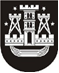 KLAIPĖDOS MIESTO SAVIVALDYBĖS TARYBASPRENDIMASDĖL KLAIPĖDOS MIESTO SAVIVALDYBĖS TARYBOS KOMITETŲ SUDARYMO IR JŲ NARIŲ SKAIČIAUS NUSTATYMO2015 m. gegužės 7 d. Nr. T2-84KlaipėdaVadovaudamasi Lietuvos Respublikos vietos savivaldos įstatymo 14 straipsnio 2 dalimi ir 16 straipsnio 2 dalies 6 punktu, Klaipėdos miesto savivaldybės taryba nusprendžiasudaryti šiuos Klaipėdos miesto savivaldybės tarybos komitetus ir nustatyti jų narių skaičių:1. Finansų ir ekonomikos komitetas, 6 nariai;2. Miesto plėtros ir strateginio planavimo komitetas, 6 nariai;3. Miesto ūkio ir aplinkosaugos komitetas, 6 nariai;4. Sveikatos ir socialinių reikalų komitetas, 6 nariai;5. Kultūros, švietimo ir sporto komitetas, 6 nariai.Savivaldybės merasVytautas Grubliauskas 